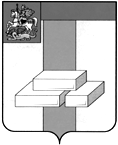 АДМИНИСТРАЦИЯ ГОРОДСКОГО ОКРУГА ДОМОДЕДОВОМОСКОВСКОЙ ОБЛАСТИпл.30-летия Победы, д.1, микрорайон Центральный, г.Домодедово, Московская область, 142000, тел.(495)276-05-13,(496)792-41-11ПОСТАНОВЛЕНИЕот 25.11.2020  №  9594Об утверждении Порядка предоставления субсидии из бюджета городского округа Домодедово управляющим организациями и (или)поставщикам ресурсов (ресурсоснабжающим,теплоснабжающим, гарантирующим организациям)на возмещение части недополученных доходов,связанных с задолженностью населенияпо оплате жилищно-коммунальных услуг		В соответствии со ст. 78 Бюджетного кодекса Российской Федерации, в соответствии с Федеральным законом от 06.10.2003 N 131-ФЗ "Об общих принципах организации местного самоуправления в Российской Федерации", руководствуясь постановлением Правительства Российской Федерации от 18.09.2020 N 1492 "Об общих требованиях к нормативным правовым актам, муниципальным правовым актам, регулирующим предоставление субсидий, в том числе грантов в форме субсидий, юридическим лицам, индивидуальным предпринимателям, а также физическим лицам - производителям товаров, работ, услуг", решением Совета депутатов городского округа Домодедово Московской области от 20.12.2020 N1-4/1010 «О бюджете городского округа Домодедово Московской области на 2020 год и плановый период 2021 и 2022 годов», ПОСТАНОВЛЯЮ:1. Утвердить Порядок предоставления субсидии из бюджета городского округа Домодедово управляющим организациям и (или) поставщикам ресурсов (ресурсоснабжающим, теплоснабжающим, гарантирующим организациям) на возмещение части недополученных доходов, связанных с задолженностью населения по оплате жилищно-коммунальных услуг (прилагается).2. Опубликовать настоящее постановление в установленном порядке и разместить на официальном сайте городского округа Домодедово в информационной телекоммуникационной сети «Интернет».3. Контроль за исполнением настоящего постановления возложить на заместителя главы администрации городского округа Колобова И.В.Глава городского округа	А.В.Двойных